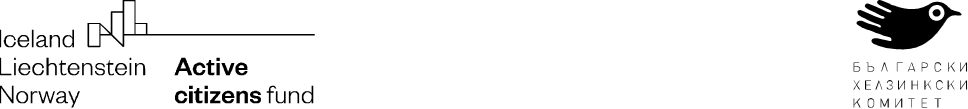 ПроектОценка на реформата в местата за лишаване от свобода в България: Законодателство и практика след пилотното решение на ЕСПЧ „Нешков и други“Онлайн семинар  Правно застъпничество за лишени от свобода Дата: 26.09.2023г., от 10.00 до 12.00 часаДневен ред:10.00 – 10.15 – Въвеждащи думи: Красимир Кънев и доц. Д-р Боряна Мусева10.15 – 10.45 – Използване на превантивното и компенсаторното средство за защита от нечовешо и унизително отнасяне  10.45 – 11.05 – Условно предсрочно освобождаване. Жалби до Омбудсмана и дейност на Националния превантивен механизъм 11.05 – 11.25 – Защита от дискриминация.Свобода на изразяването, достъп до обществена информация, контакт с медии11.25 – 12.00 – Въпроси&Отговори. Обобщение